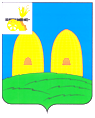 СОВЕТ ДЕПУТАТОВПРИГОРЬЕВСКОГО СЕЛЬСКОГО ПОСЕЛЕНИЯРОСЛАВЛЬСКОГО РАЙОНА СМОЛЕНСКОЙ ОБЛАСТИРЕШЕНИЕ  от 20.06.2023г                                                                                                             №14В соответствии со статьей 184.1. Бюджетного кодекса Российской Федерации, Уставом Пригорьевского сельского поселения Рославльского района Смоленской области, Совет депутатов Пригорьевского сельского поселения Рославльского района Смоленской области,РЕШИЛ:Внести  в  решение  Совета  депутатов  Пригорьевского сельского поселения Рославльского района Смоленской области  от  16.12.2022  года  № 31 «О  бюджете Пригорьевского сельского поселения Рославльского района Смоленской области на  2023  год  и  на  плановый  период  2024 и 2025  годов» (в редакции решения Совета депутатов Пригорьевского сельского поселения Рославльского района Смоленской области от 17.02.2023 №4, от 22.03.2023 № 7, от 12.05.2023 № 12) следующие  изменения:подпункты 2-3 пункта 1 изложить  в  следующей  редакции:«2) общий объем расходов бюджета сельского поселения в сумме 19 383,2 тыс. рублей;3) дефицит бюджета сельского поселения в сумме 3 363,7 тыс. рублей, что составляет 44,6 процента от утвержденного общего годового объема доходов бюджета сельского поселения без учета утвержденного объема безвозмездных поступлений.»;          2) приложение 1 изложить  в  следующей  редакции (прилагается);         3) приложение 7 изложить  в  следующей  редакции (прилагается);         4) приложение 9 изложить  в  следующей  редакции (прилагается);         5) приложение11 изложить  в  следующей  редакции (прилагается);         6)  в пункте 11 слова «в 2023 году в сумме 11 867,3 тыс. рублей, « заменить словами «в 2023 году в сумме 12 583,98 тыс. рублей,»;         7) приложение 13 изложить  в  следующей  редакции (прилагается);».2. Настоящее решение подлежит официальному опубликованию в газете «Рославльская правда» и размещению на официальном сайте Администрации Пригорьевского сельского поселения Рославльского района Смоленской области в информационно- телекоммуникационной сети «Интернет».          3. Контроль за исполнением настоящего решения возложить на депутатскую комиссию по бюджету, финансовой и налоговой политике, по вопросам муниципального имущества при Совете депутатов Пригорьевского сельского поселения Рославльского района Смоленской области (Клёцина Т.М.).   Глава муниципального образования Пригорьевского сельского поселения Рославльского района Смоленской области	       Г.Л. АфанасенковаПриложение №1 к решению Совета депутатовПригорьевского сельского поселения Рославльского района Смоленской областиот16.12.2022 №31 (в редакции решения Совета депутатов Пригорьевского  сельского поселенияРославльского района  Смоленской области  от 17.02.2023  № 4; от 22.03.2023 № 7;от 12.05.2023 № 12; от 20.06.2023 №14)Источники финансирования дефицита бюджета Пригорьевского сельского поселения Рославльского района Смоленской области на 2023 год( рублей)Приложение №7 к решению Совета депутатовПригорьевского сельского поселения Рославльского района Смоленской областиот16.12.2022 №31 (в редакции решения Совета депутатов Пригорьевского  сельского поселенияРославльского района  Смоленской области  от 17.02.2023  № 4; от 22.03.2023 № 7;от 12.05.2023 № 12; от 20.06.2023 №14)Приложение №9 к решению Совета депутатовПригорьевского сельского поселения Рославльского района Смоленской областиот16.12.2022 №31 (в редакции решения Совета депутатов Пригорьевского  сельского поселенияРославльского района  Смоленской области  от 17.02.2023  № 4; от 22.03.2023 № 7;от 12.05.2023 № 12; от 20.06.2023 №14)Приложение №11 к решению Совета депутатовПригорьевского сельского поселения Рославльского района Смоленской областиот16.12.2022 №31 (в редакции решения Совета депутатов Пригорьевского  сельского поселенияРославльского района  Смоленской области  от 17.02.2023  № 4; от 22.03.2023 № 7;от 12.05.2023 № 12; от 20.06.2023 №14)Приложение №13 к решению Совета депутатовПригорьевского сельского поселения Рославльского района Смоленской областиот16.12.2022 №31 (в редакции решения Совета депутатов Пригорьевского  сельского поселенияРославльского района  Смоленской области  от 17.02.2023  № 4; от 22.03.2023 № 7;от 12.05.2023 № 12; от 20.06.2023 №14) О внесении  изменений  в  решение  Совета депутатов Пригорьевского сельского поселения Рославльского района Смоленской области от 16.12.2022 № 31 «О бюджете Пригорьевского сельского поселения Рославльского района Смоленской области на 2023 год и на плановый период 2024 и 2025 годовКодНаименование кода группы, подгруппы, статьи, вида источника финансирования дефицитов бюджетов, кода классификации операций сектора государственного управления, относящихся к источникам финансирования дефицитов бюджетов  План12301 00 00 00 00 0000 000ИСТОЧНИКИ ВНУТРЕННЕГО ФИНАНСИРОВАНИЯ ДЕФИЦИТОВ БЮДЖЕТОВ3 363 651,5301 05 00 00 00 0000 000Изменение остатков средств на счетах по учету средств бюджетов3 363 651,5301 05 00 00 00 0000 500Увеличение остатков средств бюджетов-16 019520,0001 05 02 00 00 0000 500Увеличение прочих остатков средств бюджетов-16 019520,0001 05 02 01 00 0000 510Увеличение прочих остатков денежных средств бюджетов-16 019520,0001 05 02 01 10 0000 510Увеличение прочих остатков денежных средств бюджетов сельских поселений-16 019520,0001 05 00 00 00 0000 600Уменьшение остатков средств бюджетов19 383171,5301 05 02 00 00 0000 600Уменьшение прочих остатков средств бюджетов19 383171,5301 05 02 01 00 0000 610Уменьшение прочих остатков денежных средств бюджетов19 383171,5301 05 02 01 10 0000 610Уменьшение прочих остатков денежных средств  бюджетов сельских поселений19 383171,53Распределение бюджетных ассигнований по разделам, подразделам, целевым статьям (муниципальным программам и непрограммным направлениям деятельности), группам (группам и подгруппам) видов  расходов классификации расходов бюджетов на 2023 годРаспределение бюджетных ассигнований по разделам, подразделам, целевым статьям (муниципальным программам и непрограммным направлениям деятельности), группам (группам и подгруппам) видов  расходов классификации расходов бюджетов на 2023 годРаспределение бюджетных ассигнований по разделам, подразделам, целевым статьям (муниципальным программам и непрограммным направлениям деятельности), группам (группам и подгруппам) видов  расходов классификации расходов бюджетов на 2023 годРаспределение бюджетных ассигнований по разделам, подразделам, целевым статьям (муниципальным программам и непрограммным направлениям деятельности), группам (группам и подгруппам) видов  расходов классификации расходов бюджетов на 2023 годРаспределение бюджетных ассигнований по разделам, подразделам, целевым статьям (муниципальным программам и непрограммным направлениям деятельности), группам (группам и подгруппам) видов  расходов классификации расходов бюджетов на 2023 годРаспределение бюджетных ассигнований по разделам, подразделам, целевым статьям (муниципальным программам и непрограммным направлениям деятельности), группам (группам и подгруппам) видов  расходов классификации расходов бюджетов на 2023 годРаспределение бюджетных ассигнований по разделам, подразделам, целевым статьям (муниципальным программам и непрограммным направлениям деятельности), группам (группам и подгруппам) видов  расходов классификации расходов бюджетов на 2023 годРаспределение бюджетных ассигнований по разделам, подразделам, целевым статьям (муниципальным программам и непрограммным направлениям деятельности), группам (группам и подгруппам) видов  расходов классификации расходов бюджетов на 2023 годРаспределение бюджетных ассигнований по разделам, подразделам, целевым статьям (муниципальным программам и непрограммным направлениям деятельности), группам (группам и подгруппам) видов  расходов классификации расходов бюджетов на 2023 годРаспределение бюджетных ассигнований по разделам, подразделам, целевым статьям (муниципальным программам и непрограммным направлениям деятельности), группам (группам и подгруппам) видов  расходов классификации расходов бюджетов на 2023 годРаспределение бюджетных ассигнований по разделам, подразделам, целевым статьям (муниципальным программам и непрограммным направлениям деятельности), группам (группам и подгруппам) видов  расходов классификации расходов бюджетов на 2023 годРаспределение бюджетных ассигнований по разделам, подразделам, целевым статьям (муниципальным программам и непрограммным направлениям деятельности), группам (группам и подгруппам) видов  расходов классификации расходов бюджетов на 2023 годРаспределение бюджетных ассигнований по разделам, подразделам, целевым статьям (муниципальным программам и непрограммным направлениям деятельности), группам (группам и подгруппам) видов  расходов классификации расходов бюджетов на 2023 годРаспределение бюджетных ассигнований по разделам, подразделам, целевым статьям (муниципальным программам и непрограммным направлениям деятельности), группам (группам и подгруппам) видов  расходов классификации расходов бюджетов на 2023 годРаспределение бюджетных ассигнований по разделам, подразделам, целевым статьям (муниципальным программам и непрограммным направлениям деятельности), группам (группам и подгруппам) видов  расходов классификации расходов бюджетов на 2023 год(рубли)НаименованиеРазд., подразделЦелевая статьяВид расходовСумма на 2023 год  ОБЩЕГОСУДАРСТВЕННЫЕ ВОПРОСЫ010000000000000006 227 975,76    Функционирование высшего должностного лица субъекта Российской Федерации и муниципального образования01020000000000000636 200,00      Обеспечение деятельности представительного органа муниципального образования01027600000000000636 200,00          Глава муниципального образования01027600100000000636 200,00            Расходы на обеспечение функций органов местного самоуправления01027600100140000636 200,00              Расходы на выплаты персоналу в целях обеспечения выполнения функций государственными (муниципальными) органами, казенными учреждениями, органами управления государственными внебюджетными фондами01027600100140100636 200,00                Расходы на выплаты персоналу государственных (муниципальных) органов01027600100140120636 200,00    Функционирование Правительства Российской Федерации, высших исполнительных органов государственной власти субъектов Российской Федерации, местных администраций010400000000000005 530 775,76      Обеспечение деятельности исполнительных органов местных администраций010477000000000005 530 775,76          Обеспечение деятельности Администрации Пригорьевского сельского поселения Рославльского района Смоленской области010477001000000005 530 775,76            Расходы на обеспечение функций органов местного самоуправления010477001001400005 530 775,76              Расходы на выплаты персоналу в целях обеспечения выполнения функций государственными (муниципальными) органами, казенными учреждениями, органами управления государственными внебюджетными фондами010477001001401004 581 800,00                Расходы на выплаты персоналу государственных (муниципальных) органов010477001001401204 581 800,00              Закупка товаров, работ и услуг для обеспечения государственных (муниципальных) нужд01047700100140200939 975,76                Иные закупки товаров, работ и услуг для обеспечения государственных (муниципальных) нужд01047700100140240939 975,76              Иные бюджетные ассигнования010477001001408009 000,00                Уплата налогов, сборов и иных платежей010477001001408509 000,00    Обеспечение деятельности финансовых, налоговых и таможенных органов и органов финансового (финансово-бюджетного) надзора0106000000000000028 000,00      Межбюджетные трансферты из бюджетов поселений бюджету муниципального района в соответствии с заключенными соглашениями0106810000000000028 000,00          Иные межбюджетные трансферты, передаваемые бюджету муниципального района на осуществление части полномочий по решению вопросов местного значения в соответствии с заключенными соглашениями0106810010000000028 000,00            Межбюджетные трансферты, передаваемые бюджету муниципального района на осуществление части полномочий по решению вопросов местного значения Администрацией Пригорьевского сельского поселения в соответствии с заключенным соглашением010681001W008000028 000,00              Межбюджетные трансферты010681001W008050028 000,00                Иные межбюджетные трансферты010681001W008054028 000,00    Резервные фонды011100000000000003 000,00      Резервные фонды011189000000000003 000,00          Расходы за счет средств резервных фондов011189001000000003 000,00            Расходы за счет средств резервного фонда Администрации Пригорьевского сельского поселения Рославльского района Смоленской области011189001288800003 000,00              Иные бюджетные ассигнования011189001288808003 000,00                Резервные средства011189001288808703 000,00    Другие общегосударственные вопросы0113000000000000030 000,00      Непрограммные расходы органов местного самоуправления0113980000000000030 000,00          Прочие мероприятия, не включенные в муниципальные программы0113980020000000030 000,00            Уплата членских взносов0113980020041000010 000,00              Иные бюджетные ассигнования0113980020041080010 000,00                Уплата налогов, сборов и иных платежей0113980020041085010 000,00            Прочие расходы, сборы и иные платежи0113980022703000020 000,00              Закупка товаров, работ и услуг для обеспечения государственных (муниципальных) нужд0113980022703020020 000,00                Иные закупки товаров, работ и услуг для обеспечения государственных (муниципальных) нужд0113980022703024020 000,00  НАЦИОНАЛЬНАЯ ОБОРОНА02000000000000000230 700,00    Мобилизационная и вневойсковая подготовка02030000000000000230 700,00      Непрограммные расходы органов местного самоуправления02039800000000000230 700,00          Прочие расходы за счет межбюджетных трансфертов других уровней02039800100000000230 700,00            Субвенции на осуществление первичного воинского учета на территориях, где отсутствуют военные комиссариаты02039800151180000230 700,00              Расходы на выплаты персоналу в целях обеспечения выполнения функций государственными (муниципальными) органами, казенными учреждениями, органами управления государственными внебюджетными фондами02039800151180100106 400,00                Расходы на выплаты персоналу государственных (муниципальных) органов02039800151180120106 400,00              Закупка товаров, работ и услуг для обеспечения государственных (муниципальных) нужд02039800151180200124 300,00                Иные закупки товаров, работ и услуг для обеспечения государственных (муниципальных) нужд02039800151180240124 300,00  НАЦИОНАЛЬНАЯ БЕЗОПАСНОСТЬ И ПРАВООХРАНИТЕЛЬНАЯ ДЕЯТЕЛЬНОСТЬ0300000000000000040 000,00    Защита населения и территории от чрезвычайных ситуаций природного и техногенного характера, пожарная безопасность0310000000000000040 000,00      Муниципальная программа "Обеспечение пожарной безопасности на территории Пригорьевского сельского поселения Рославльского района Смоленской области"0310560000000000040 000,00        Комплексы процессных мероприятий0310564000000000040 000,00          Комплекс процессных мероприятий " Обеспечение первичных мер пожарной безопасности на территории Пригорьевского сельского поселения Рославльского района Смоленской области"0310564010000000025 000,00            Мероприятия по опахиванию населенных пунктов0310564012490000025 000,00              Закупка товаров, работ и услуг для обеспечения государственных (муниципальных) нужд0310564012490020025 000,00                Иные закупки товаров, работ и услуг для обеспечения государственных (муниципальных) нужд0310564012490024025 000,00          Комплекс процессных мероприятий "Обеспечение деятельности добровольной пожарной дружины Пригорьевского сельского поселения Рославльского района Смоленской области"0310564040000000015 000,00            Мероприятия направленные на развитие и совершенствование добровольной пожарной дружины0310564042470000015 000,00              Закупка товаров, работ и услуг для обеспечения государственных (муниципальных) нужд0310564042470020015 000,00                Иные закупки товаров, работ и услуг для обеспечения государственных (муниципальных) нужд0310564042470024015 000,00  НАЦИОНАЛЬНАЯ ЭКОНОМИКА040000000000000008 969 171,53    Дорожное хозяйство (дорожные фонды)040900000000000008 969 171,53      Муниципальная программа " Развитие улично-дорожной сети и транспортного обеспечения муниципального образования Пригорьевского сельского поселения Рославльского района Смоленской области"040943000000000008 969 171,53 Комплекс процессных мероприятий "Капитальный ремонт, ремонт автомобильных дорог общего пользования местного значения в границах Пригорьевского сельского поселения Рославльского района Смоленской области"040943300000000003 791 500,00          Ведомственный проект "Развитие сети автомобильных дорог общего пользования"040943301000000003 791 500,00            Расходы на проектирование, строительство, реконструкцию, капитальный ремонт и ремонт автомобильных дорог общего пользования местного значения040943301S12600003 791 500,00              Закупка товаров, работ и услуг для обеспечения государственных (муниципальных) нужд040943301S12602003 791 500,00                Иные закупки товаров, работ и услуг для обеспечения государственных (муниципальных) нужд040943301S12602403 791 500,00        Комплексы процессных мероприятий040943400000000005 177 671,53          Комплекс процессных мероприятий "Содержание автомобильных дорог общего пользования, инженерных сооружений на них в границах Пригорьевского сельского поселения Рославльского района Смоленской области"040943401000000005 177 671,53            Мероприятия по содержанию автомобильных дорог общего пользования и инженерных сооружений на них за счет средств муниципального дорожного фонда040943401011100005 177 671,53              Закупка товаров, работ и услуг для обеспечения государственных (муниципальных) нужд040943401011102005 177 671,53                Иные закупки товаров, работ и услуг для обеспечения государственных (муниципальных) нужд040943401011102405 177 671,53  ЖИЛИЩНО-КОММУНАЛЬНОЕ ХОЗЯЙСТВО050000000000000003 574 724,24    Жилищное хозяйство0501000000000000016 680,24      Муниципальная программа "Создание условий для обеспечения услугами жилищно-коммунального хозяйства населения и благоустройство территории Пригорьевского сельского поселения Рославльского района Смоленской области"0501440000000000016 680,24        Комплексы процесных мероприятий0501444000000000016 680,24          Комплекс процессных мероприятий "Развитие жилищного фонда муниципального образования Пригорьевского сельского поселения Рославльского района Смоленской области"0501444010000000016 680,24            Взнос на капитальный ремонт жилых помещений, находящихся в собственности Пригорьевского сельского поселения0501444016501000016 680,24              Закупка товаров, работ и услуг для обеспечения государственных (муниципальных) нужд0501444016501020016 680,24                Иные закупки товаров, работ и услуг для обеспечения государственных (муниципальных) нужд0501444016501024016 680,24    Коммунальное хозяйство050200000000000001 850 000,00      Муниципальная программа "Создание условий для обеспечения услугами жилищно-коммунального хозяйства населения и благоустройство территории Пригорьевского сельского поселения Рославльского района Смоленской области"050244000000000001 850 000,00        Комплексы процесных мероприятий050244400000000001 850 000,00          Комплекс процессных мероприятий "Развитие систем коммунальной инфраструктуры на территории Пригорьевского сельского поселения"050244402000000001 850 000,00            Мероприятия в области коммунального хозяйства050244402012200001 850 000,00              Закупка товаров, работ и услуг для обеспечения государственных (муниципальных) нужд050244402012202001 850 000,00                Иные закупки товаров, работ и услуг для обеспечения государственных (муниципальных) нужд050244402012202401 850 000,00    Благоустройство050300000000000001 708 044,00      Муниципальная программа "Создание условий для обеспечения услугами жилищно-коммунального хозяйства населения и благоустройство территории Пригорьевского сельского поселения Рославльского района Смоленской области"050344000000000001 708 044,00        Комплексы процесных мероприятий050344400000000001 708 044,00          Комплекс процессных мероприятий "Содержание, обслуживание сетей наружного уличного освещения на территории Пригорьевского сельского поселения"05034440300000000681 044,00            Уличное освещение территории Пригорьевского сельского поселения05034440303230000681 044,00              Закупка товаров, работ и услуг для обеспечения государственных (муниципальных) нужд05034440303230200681 044,00                Иные закупки товаров, работ и услуг для обеспечения государственных (муниципальных) нужд05034440303230240681 044,00          Комплекс процессных мероприятий "Содержание и благоустройство территории мест захоронения Пригорьевского сельского поселения"05034440400000000720 000,00            Организация содержания мест захоронения в Пригорьевском сельском поселении05034440403220000720 000,00              Закупка товаров, работ и услуг для обеспечения государственных (муниципальных) нужд05034440403220200720 000,00                Иные закупки товаров, работ и услуг для обеспечения государственных (муниципальных) нужд05034440403220240720 000,00          Комплекс процессных мероприятий "Прочие мероприятия по благоустройству на территории Пригорьевского сельского поселения"05034440500000000307 000,00            Прочие мероприятия по благоустройству на территории Пригорьевского сельского поселения"05034440503240000307 000,00              Закупка товаров, работ и услуг для обеспечения государственных (муниципальных) нужд05034440503240200307 000,00                Иные закупки товаров, работ и услуг для обеспечения государственных (муниципальных) нужд05034440503240240307 000,00  СОЦИАЛЬНАЯ ПОЛИТИКА10000000000000000340 600,00    Пенсионное обеспечение10010000000000000340 600,00      Непрограммные расходы органов местного самоуправления10019800000000000340 600,00          Прочие мероприятия, не включенные в муниципальные программы10019800200000000340 600,00            Расходы на выплату пенсии за выслугу лет лицам, замещавшим муниципальные должности, должности муниципальной службы в органах местного самоуправления10019800271610000340 600,00              Социальное обеспечение и иные выплаты населению10019800271610300340 600,00                Публичные нормативные социальные выплаты гражданам10019800271610310340 600,00Всего расходов:   Всего расходов:   Всего расходов:   Всего расходов:   19 383 171,53Распределение бюджетных ассигнований по целевым статьям  (муниципальным программам и непрограммным направлениям деятельности), группам (группам и подгруппам) видов  расходов классификации расходов бюджетов на 2023 годРаспределение бюджетных ассигнований по целевым статьям  (муниципальным программам и непрограммным направлениям деятельности), группам (группам и подгруппам) видов  расходов классификации расходов бюджетов на 2023 годРаспределение бюджетных ассигнований по целевым статьям  (муниципальным программам и непрограммным направлениям деятельности), группам (группам и подгруппам) видов  расходов классификации расходов бюджетов на 2023 годРаспределение бюджетных ассигнований по целевым статьям  (муниципальным программам и непрограммным направлениям деятельности), группам (группам и подгруппам) видов  расходов классификации расходов бюджетов на 2023 год(рублей)(рублей)(рублей)(рублей)НаименованиеЦелевая статьяВид расходовСумма на 2023 год  Муниципальная программа " Развитие улично-дорожной сети и транспортного обеспечения муниципального образования Пригорьевского сельского поселения Рославльского района Смоленской области"43000000000008 969 171,53Муниципальная Программа " Развитие улично-дорожной сети и транспортного обеспечения муниципального образования Пригорьевского сельского поселения"43300000000003 791 500,00      Ведомственный проект "Развитие сети автомобильных дорог общего пользования"43301000000003 791 500,00        Расходы на проектирование, строительство, реконструкцию, капитальный ремонт и ремонт автомобильных дорог общего пользования местного значения43301S12600003 791 500,00          Закупка товаров, работ и услуг для обеспечения государственных (муниципальных) нужд43301S12602003 791 500,00            Иные закупки товаров, работ и услуг для обеспечения государственных (муниципальных) нужд43301S12602403 791 500,00              НАЦИОНАЛЬНАЯ ЭКОНОМИКА43301S12602403 791 500,00    Комплексы процессных мероприятий43400000000005 177 671,53      Комплекс процессных мероприятий "Содержание автомобильных дорог общего пользования, инженерных сооружений на них в границах Пригорьевского сельского поселения Рославльского района Смоленской области"43401000000005 177 671,53        Мероприятия по содержанию автомобильных дорог общего пользования и инженерных сооружений на них за счет средств муниципального дорожного фонда43401011100005 177 671,53          Закупка товаров, работ и услуг для обеспечения государственных (муниципальных) нужд43401011102005 177 671,53            Иные закупки товаров, работ и услуг для обеспечения государственных (муниципальных) нужд43401011102405 177 671,53              НАЦИОНАЛЬНАЯ ЭКОНОМИКА43401011102405 177 671,53  Муниципальная программа "Создание условий для обеспечения услугами жилищно-коммунального хозяйства населения и благоустройство территории Пригорьевского сельского поселения Рославльского района Смоленской области"44000000000003 574 724,24    Комплексы процесных мероприятий44400000000003 574 724,24      Комплекс процессных мероприятий "Развитие жилищного фонда муниципального образования Пригорьевского сельского поселения Рославльского района Смоленской области"444010000000016 680,24        Взнос на капитальный ремонт жилых помещений, находящихся в собственности Пригорьевского сельского поселения444016501000016 680,24          Закупка товаров, работ и услуг для обеспечения государственных (муниципальных) нужд444016501020016 680,24            Иные закупки товаров, работ и услуг для обеспечения государственных (муниципальных) нужд444016501024016 680,24              ЖИЛИЩНО-КОММУНАЛЬНОЕ ХОЗЯЙСТВО444016501024016 680,24      Комплекс процессных мероприятий "Развитие систем коммунальной инфраструктуры на территории Пригорьевского сельского поселения"44402000000001 850 000,00        Мероприятия в области коммунального хозяйства44402012200001 850 000,00          Закупка товаров, работ и услуг для обеспечения государственных (муниципальных) нужд44402012202001 850 000,00            Иные закупки товаров, работ и услуг для обеспечения государственных (муниципальных) нужд44402012202401 850 000,00              ЖИЛИЩНО-КОММУНАЛЬНОЕ ХОЗЯЙСТВО44402012202401 850 000,00      Комплекс процессных мероприятий "Содержание, обслуживание сетей наружного уличного освещения на территории Пригорьевского сельского поселения"4440300000000681 044,00        Уличное освещение территории Пригорьевского сельского поселения4440303230000681 044,00          Закупка товаров, работ и услуг для обеспечения государственных (муниципальных) нужд4440303230200681 044,00            Иные закупки товаров, работ и услуг для обеспечения государственных (муниципальных) нужд4440303230240681 044,00              ЖИЛИЩНО-КОММУНАЛЬНОЕ ХОЗЯЙСТВО4440303230240681 044,00      Комплекс процессных мероприятий "Содержание и благоустройство территории мест захоронения Пригорьевского сельского поселения"4440400000000720 000,00        Организация содержания мест захоронения в Пригорьевском сельском поселении4440403220000720 000,00          Закупка товаров, работ и услуг для обеспечения государственных (муниципальных) нужд4440403220200720 000,00            Иные закупки товаров, работ и услуг для обеспечения государственных (муниципальных) нужд4440403220240720 000,00              ЖИЛИЩНО-КОММУНАЛЬНОЕ ХОЗЯЙСТВО4440403220240720 000,00      Комплекс процессных мероприятий "Прочие мероприятия по благоустройству на территории Пригорьевского сельского поселения"4440500000000307 000,00        Прочие мероприятия по благоустройству на территории Пригорьевского сельского поселения"4440503240000307 000,00          Закупка товаров, работ и услуг для обеспечения государственных (муниципальных) нужд4440503240200307 000,00            Иные закупки товаров, работ и услуг для обеспечения государственных (муниципальных) нужд4440503240240307 000,00              ЖИЛИЩНО-КОММУНАЛЬНОЕ ХОЗЯЙСТВО4440503240240307 000,00  Муниципальная программа "Обеспечение пожарной безопасности на территории Пригорьевского сельского поселения Рославльского района Смоленской области"560000000000040 000,00    Комплексы процессных мероприятий564000000000040 000,00      Комплекс процессных мероприятий " Обеспечение первичных мер пожарной безопасности на территории Пригорьевского сельского поселения Рославльского района Смоленской области"564010000000025 000,00        Мероприятия по опахиванию населенных пунктов564012490000025 000,00          Закупка товаров, работ и услуг для обеспечения государственных (муниципальных) нужд564012490020025 000,00            Иные закупки товаров, работ и услуг для обеспечения государственных (муниципальных) нужд564012490024025 000,00              НАЦИОНАЛЬНАЯ БЕЗОПАСНОСТЬ И ПРАВООХРАНИТЕЛЬНАЯ ДЕЯТЕЛЬНОСТЬ564012490024025 000,00      Комплекс процессных мероприятий "Обеспечение деятельности добровольной пожарной дружины Пригорьевского сельского поселения Рославльского района Смоленской области"564040000000015 000,00        Мероприятия направленные на развитие и совершенствование добровольной пожарной дружины564042470000015 000,00          Закупка товаров, работ и услуг для обеспечения государственных (муниципальных) нужд564042470020015 000,00            Иные закупки товаров, работ и услуг для обеспечения государственных (муниципальных) нужд564042470024015 000,00              НАЦИОНАЛЬНАЯ БЕЗОПАСНОСТЬ И ПРАВООХРАНИТЕЛЬНАЯ ДЕЯТЕЛЬНОСТЬ564042470024015 000,00  Обеспечение деятельности представительного органа муниципального образования7600000000000636 200,00      Глава муниципального образования7600100000000636 200,00        Расходы на обеспечение функций органов местного самоуправления7600100140000636 200,00          Расходы на выплаты персоналу в целях обеспечения выполнения функций государственными (муниципальными) органами, казенными учреждениями, органами управления государственными внебюджетными фондами7600100140100636 200,00            Расходы на выплаты персоналу государственных (муниципальных) органов7600100140120636 200,00              ОБЩЕГОСУДАРСТВЕННЫЕ ВОПРОСЫ7600100140120636 200,00  Обеспечение деятельности исполнительных органов местных администраций77000000000005 530 775,76      Обеспечение деятельности Администрации Пригорьевского сельского поселения Рославльского района Смоленской области77001000000005 530 775,76        Расходы на обеспечение функций органов местного самоуправления77001001400005 530 775,76          Расходы на выплаты персоналу в целях обеспечения выполнения функций государственными (муниципальными) органами, казенными учреждениями, органами управления государственными внебюджетными фондами77001001401004 581 800,00            Расходы на выплаты персоналу государственных (муниципальных) органов77001001401204 581 800,00              ОБЩЕГОСУДАРСТВЕННЫЕ ВОПРОСЫ77001001401204 581 800,00          Закупка товаров, работ и услуг для обеспечения государственных (муниципальных) нужд7700100140200939 975,76            Иные закупки товаров, работ и услуг для обеспечения государственных (муниципальных) нужд7700100140240939 975,76              ОБЩЕГОСУДАРСТВЕННЫЕ ВОПРОСЫ7700100140240939 975,76          Иные бюджетные ассигнования77001001408009 000,00            Уплата налогов, сборов и иных платежей77001001408509 000,00              ОБЩЕГОСУДАРСТВЕННЫЕ ВОПРОСЫ77001001408509 000,00  Межбюджетные трансферты из бюджетов поселений бюджету муниципального района в соответствии с заключенными соглашениями810000000000028 000,00      Иные межбюджетные трансферты, передаваемые бюджету муниципального района на осуществление части полномочий по решению вопросов местного значения в соответствии с заключенными соглашениями810010000000028 000,00        Межбюджетные трансферты, передаваемые бюджету муниципального района на осуществление части полномочий по решению вопросов местного значения Администрацией Пригорьевского сельского поселения в соответствии с заключенным соглашением81001W008000028 000,00          Межбюджетные трансферты81001W008050028 000,00            Иные межбюджетные трансферты81001W008054028 000,00              ОБЩЕГОСУДАРСТВЕННЫЕ ВОПРОСЫ81001W008054028 000,00  Резервные фонды89000000000003 000,00      Расходы за счет средств резервных фондов89001000000003 000,00        Расходы за счет средств резервного фонда Администрации Пригорьевского сельского поселения Рославльского района Смоленской области89001288800003 000,00          Иные бюджетные ассигнования89001288808003 000,00            Резервные средства89001288808703 000,00              ОБЩЕГОСУДАРСТВЕННЫЕ ВОПРОСЫ89001288808703 000,00  Непрограммные расходы органов местного самоуправления9800000000000601 300,00      Прочие расходы за счет межбюджетных трансфертов других уровней9800100000000230 700,00        Субвенции на осуществление первичного воинского учета на территориях, где отсутствуют военные комиссариаты9800151180000230 700,00          Расходы на выплаты персоналу в целях обеспечения выполнения функций государственными (муниципальными) органами, казенными учреждениями, органами управления государственными внебюджетными фондами9800151180100106 400,00            Расходы на выплаты персоналу государственных (муниципальных) органов9800151180120106 400,00              НАЦИОНАЛЬНАЯ ОБОРОНА9800151180120106 400,00          Закупка товаров, работ и услуг для обеспечения государственных (муниципальных) нужд9800151180200124 300,00            Иные закупки товаров, работ и услуг для обеспечения государственных (муниципальных) нужд9800151180240124 300,00              НАЦИОНАЛЬНАЯ ОБОРОНА9800151180240124 300,00      Прочие мероприятия, не включенные в муниципальные программы9800200000000370 600,00        Уплата членских взносов980020041000010 000,00          Иные бюджетные ассигнования980020041080010 000,00            Уплата налогов, сборов и иных платежей980020041085010 000,00              ОБЩЕГОСУДАРСТВЕННЫЕ ВОПРОСЫ980020041085010 000,00        Прочие расходы, сборы и иные платежи980022703000020 000,00          Закупка товаров, работ и услуг для обеспечения государственных (муниципальных) нужд980022703020020 000,00            Иные закупки товаров, работ и услуг для обеспечения государственных (муниципальных) нужд980022703024020 000,00              ОБЩЕГОСУДАРСТВЕННЫЕ ВОПРОСЫ980022703024020 000,00        Расходы на выплату пенсии за выслугу лет лицам, замещавшим муниципальные должности, должности муниципальной службы в органах местного самоуправления9800271610000340 600,00          Социальное обеспечение и иные выплаты населению9800271610300340 600,00            Публичные нормативные социальные выплаты гражданам9800271610310340 600,00              СОЦИАЛЬНАЯ ПОЛИТИКА9800271610310340 600,00Всего расходов:   Всего расходов:   Всего расходов:   19 383 171,53Ведомственная структура расходов бюджета Пригорьевского сельского поселения Рославльского района Смоленской области (распределение бюджетных ассигнований по главным распорядителям бюджетных средств, разделам, подразделам, целевым статьям (муниципальным программам и непрограммным направлениям деятельности), группам (группам и подгруппам) видов расходов классификации расходов бюджетов) на 2023 годВедомственная структура расходов бюджета Пригорьевского сельского поселения Рославльского района Смоленской области (распределение бюджетных ассигнований по главным распорядителям бюджетных средств, разделам, подразделам, целевым статьям (муниципальным программам и непрограммным направлениям деятельности), группам (группам и подгруппам) видов расходов классификации расходов бюджетов) на 2023 годВедомственная структура расходов бюджета Пригорьевского сельского поселения Рославльского района Смоленской области (распределение бюджетных ассигнований по главным распорядителям бюджетных средств, разделам, подразделам, целевым статьям (муниципальным программам и непрограммным направлениям деятельности), группам (группам и подгруппам) видов расходов классификации расходов бюджетов) на 2023 годВедомственная структура расходов бюджета Пригорьевского сельского поселения Рославльского района Смоленской области (распределение бюджетных ассигнований по главным распорядителям бюджетных средств, разделам, подразделам, целевым статьям (муниципальным программам и непрограммным направлениям деятельности), группам (группам и подгруппам) видов расходов классификации расходов бюджетов) на 2023 годВедомственная структура расходов бюджета Пригорьевского сельского поселения Рославльского района Смоленской области (распределение бюджетных ассигнований по главным распорядителям бюджетных средств, разделам, подразделам, целевым статьям (муниципальным программам и непрограммным направлениям деятельности), группам (группам и подгруппам) видов расходов классификации расходов бюджетов) на 2023 годВедомственная структура расходов бюджета Пригорьевского сельского поселения Рославльского района Смоленской области (распределение бюджетных ассигнований по главным распорядителям бюджетных средств, разделам, подразделам, целевым статьям (муниципальным программам и непрограммным направлениям деятельности), группам (группам и подгруппам) видов расходов классификации расходов бюджетов) на 2023 год(руб.)(руб.)(руб.)(руб.)(руб.)(руб.)НаименованиеГРБСРазд., подразделЦелевая статьяВид расходовСумма на 2023 годАдминистрация Пригорьевского сельского поселения Рославльского района Сммоленской области9690000000000000000019 383 171,53  ОБЩЕГОСУДАРСТВЕННЫЕ ВОПРОСЫ000010000000000000006 227 975,76    Функционирование высшего должностного лица субъекта Российской Федерации и муниципального образования00001020000000000000636 200,00      Обеспечение деятельности представительного органа муниципального образования00001027600000000000636 200,00          Глава муниципального образования00001027600100000000636 200,00            Расходы на обеспечение функций органов местного самоуправления00001027600100140000636 200,00              Расходы на выплаты персоналу в целях обеспечения выполнения функций государственными (муниципальными) органами, казенными учреждениями, органами управления государственными внебюджетными фондами00001027600100140100636 200,00                Расходы на выплаты персоналу государственных (муниципальных) органов00001027600100140120636 200,00    Функционирование Правительства Российской Федерации, высших исполнительных органов государственной власти субъектов Российской Федерации, местных администраций000010400000000000005 530 775,76      Обеспечение деятельности исполнительных органов местных администраций000010477000000000005 530 775,76          Обеспечение деятельности Администрации Пригорьевского сельского поселения Рославльского района Смоленской области000010477001000000005 530 775,76            Расходы на обеспечение функций органов местного самоуправления000010477001001400005 530 775,76              Расходы на выплаты персоналу в целях обеспечения выполнения функций государственными (муниципальными) органами, казенными учреждениями, органами управления государственными внебюджетными фондами000010477001001401004 581 800,00                Расходы на выплаты персоналу государственных (муниципальных) органов000010477001001401204 581 800,00              Закупка товаров, работ и услуг для обеспечения государственных (муниципальных) нужд00001047700100140200939 975,76                Иные закупки товаров, работ и услуг для обеспечения государственных (муниципальных) нужд00001047700100140240939 975,76              Иные бюджетные ассигнования000010477001001408009 000,00                Уплата налогов, сборов и иных платежей000010477001001408509 000,00    Обеспечение деятельности финансовых, налоговых и таможенных органов и органов финансового (финансово-бюджетного) надзора0000106000000000000028 000,00      Межбюджетные трансферты из бюджетов поселений бюджету муниципального района в соответствии с заключенными соглашениями0000106810000000000028 000,00          Иные межбюджетные трансферты, передаваемые бюджету муниципального района на осуществление части полномочий по решению вопросов местного значения в соответствии с заключенными соглашениями0000106810010000000028 000,00            Межбюджетные трансферты, передаваемые бюджету муниципального района на осуществление части полномочий по решению вопросов местного значения Администрацией Пригорьевского сельского поселения в соответствии с заключенным соглашением000010681001W008000028 000,00              Межбюджетные трансферты000010681001W008050028 000,00                Иные межбюджетные трансферты000010681001W008054028 000,00    Резервные фонды000011100000000000003 000,00      Резервные фонды000011189000000000003 000,00          Расходы за счет средств резервных фондов000011189001000000003 000,00            Расходы за счет средств резервного фонда Администрации Пригорьевского сельского поселения Рославльского района Смоленской области000011189001288800003 000,00              Иные бюджетные ассигнования000011189001288808003 000,00                Резервные средства000011189001288808703 000,00    Другие общегосударственные вопросы0000113000000000000030 000,00      Непрограммные расходы органов местного самоуправления0000113980000000000030 000,00          Прочие мероприятия, не включенные в муниципальные программы0000113980020000000030 000,00            Уплата членских взносов0000113980020041000010 000,00              Иные бюджетные ассигнования0000113980020041080010 000,00                Уплата налогов, сборов и иных платежей0000113980020041085010 000,00            Прочие расходы, сборы и иные платежи0000113980022703000020 000,00              Закупка товаров, работ и услуг для обеспечения государственных (муниципальных) нужд0000113980022703020020 000,00                Иные закупки товаров, работ и услуг для обеспечения государственных (муниципальных) нужд0000113980022703024020 000,00  НАЦИОНАЛЬНАЯ ОБОРОНА00002000000000000000230 700,00    Мобилизационная и вневойсковая подготовка00002030000000000000230 700,00      Непрограммные расходы органов местного самоуправления00002039800000000000230 700,00          Прочие расходы за счет межбюджетных трансфертов других уровней00002039800100000000230 700,00            Субвенции на осуществление первичного воинского учета на территориях, где отсутствуют военные комиссариаты00002039800151180000230 700,00              Расходы на выплаты персоналу в целях обеспечения выполнения функций государственными (муниципальными) органами, казенными учреждениями, органами управления государственными внебюджетными фондами00002039800151180100106 400,00                Расходы на выплаты персоналу государственных (муниципальных) органов00002039800151180120106 400,00              Закупка товаров, работ и услуг для обеспечения государственных (муниципальных) нужд00002039800151180200124 300,00                Иные закупки товаров, работ и услуг для обеспечения государственных (муниципальных) нужд00002039800151180240124 300,00  НАЦИОНАЛЬНАЯ БЕЗОПАСНОСТЬ И ПРАВООХРАНИТЕЛЬНАЯ ДЕЯТЕЛЬНОСТЬ0000300000000000000040 000,00    Защита населения и территории от чрезвычайных ситуаций природного и техногенного характера, пожарная безопасность0000310000000000000040 000,00      Муниципальная программа "Обеспечение пожарной безопасности на территории Пригорьевского сельского поселения Рославльского района Смоленской области"0000310560000000000040 000,00        Комплексы процессных мероприятий0000310564000000000040 000,00          Комплекс процессных мероприятий " Обеспечение первичных мер пожарной безопасности на территории Пригорьевского сельского поселения Рославльского района Смоленской области"0000310564010000000025 000,00            Мероприятия по опахиванию населенных пунктов0000310564012490000025 000,00              Закупка товаров, работ и услуг для обеспечения государственных (муниципальных) нужд0000310564012490020025 000,00                Иные закупки товаров, работ и услуг для обеспечения государственных (муниципальных) нужд0000310564012490024025 000,00          Комплекс процессных мероприятий "Обеспечение деятельности добровольной пожарной дружины Пригорьевского сельского поселения Рославльского района Смоленской области"0000310564040000000015 000,00            Мероприятия направленные на развитие и совершенствование добровольной пожарной дружины0000310564042470000015 000,00              Закупка товаров, работ и услуг для обеспечения государственных (муниципальных) нужд0000310564042470020015 000,00                Иные закупки товаров, работ и услуг для обеспечения государственных (муниципальных) нужд0000310564042470024015 000,00  НАЦИОНАЛЬНАЯ ЭКОНОМИКА000040000000000000008 969 171,53    Дорожное хозяйство (дорожные фонды)000040900000000000008 969 171,53      Муниципальная программа " Развитие улично-дорожной сети и транспортного обеспечения муниципального образования Пригорьевского сельского поселения Рославльского района Смоленской области"000040943000000000008 969 171,53         Муниципальная программа " Развитие улично-дорожной сети и транспортного обеспечения муниципального образования Пригорьевского сельского поселения Рославльского района Смоленской области"000040943300000000003 791 500,00          Ведомственный проект "Развитие сети автомобильных дорог общего пользования"000040943301000000003 791 500,00            Расходы на проектирование, строительство, реконструкцию, капитальный ремонт и ремонт автомобильных дорог общего пользования местного значения000040943301S12600003 791 500,00              Закупка товаров, работ и услуг для обеспечения государственных (муниципальных) нужд000040943301S12602003 791 500,00                Иные закупки товаров, работ и услуг для обеспечения государственных (муниципальных) нужд000040943301S12602403 791 500,00        Комплексы процессных мероприятий000040943400000000005 177 671,53          Комплекс процессных мероприятий "Содержание автомобильных дорог общего пользования, инженерных сооружений на них в границах Пригорьевского сельского поселения Рославльского района Смоленской области"000040943401000000005 177 671,53            Мероприятия по содержанию автомобильных дорог общего пользования и инженерных сооружений на них за счет средств муниципального дорожного фонда000040943401011100005 177 671,53              Закупка товаров, работ и услуг для обеспечения государственных (муниципальных) нужд000040943401011102005 177 671,53                Иные закупки товаров, работ и услуг для обеспечения государственных (муниципальных) нужд000040943401011102405 177 671,53  ЖИЛИЩНО-КОММУНАЛЬНОЕ ХОЗЯЙСТВО000050000000000000003 574 724,24    Жилищное хозяйство0000501000000000000016 680,24      Муниципальная программа "Создание условий для обеспечения услугами жилищно-коммунального хозяйства населения и благоустройство территории Пригорьевского сельского поселения Рославльского района Смоленской области"0000501440000000000016 680,24        Комплексы процесных мероприятий0000501444000000000016 680,24          Комплекс процессных мероприятий "Развитие жилищного фонда муниципального образования Пригорьевского сельского поселения Рославльского района Смоленской области"0000501444010000000016 680,24            Взнос на капитальный ремонт жилых помещений, находящихся в собственности Пригорьевского сельского поселения0000501444016501000016 680,24              Закупка товаров, работ и услуг для обеспечения государственных (муниципальных) нужд0000501444016501020016 680,24                Иные закупки товаров, работ и услуг для обеспечения государственных (муниципальных) нужд0000501444016501024016 680,24    Коммунальное хозяйство000050200000000000001 850 000,00      Муниципальная программа "Создание условий для обеспечения услугами жилищно-коммунального хозяйства населения и благоустройство территории Пригорьевского сельского поселения Рославльского района Смоленской области"000050244000000000001 850 000,00        Комплексы процесных мероприятий000050244400000000001 850 000,00          Комплекс процессных мероприятий "Развитие систем коммунальной инфраструктуры на территории Пригорьевского сельского поселения"000050244402000000001 850 000,00            Мероприятия в области коммунального хозяйства000050244402012200001 850 000,00              Закупка товаров, работ и услуг для обеспечения государственных (муниципальных) нужд000050244402012202001 850 000,00                Иные закупки товаров, работ и услуг для обеспечения государственных (муниципальных) нужд000050244402012202401 850 000,00    Благоустройство000050300000000000001 708 044,00      Муниципальная программа "Создание условий для обеспечения услугами жилищно-коммунального хозяйства населения и благоустройство территории Пригорьевского сельского поселения Рославльского района Смоленской области"000050344000000000001 708 044,00        Комплексы процесных мероприятий000050344400000000001 708 044,00          Комплекс процессных мероприятий "Содержание, обслуживание сетей наружного уличного освещения на территории Пригорьевского сельского поселения"00005034440300000000681 044,00            Уличное освещение территории Пригорьевского сельского поселения00005034440303230000681 044,00              Закупка товаров, работ и услуг для обеспечения государственных (муниципальных) нужд00005034440303230200681 044,00                Иные закупки товаров, работ и услуг для обеспечения государственных (муниципальных) нужд00005034440303230240681 044,00          Комплекс процессных мероприятий "Содержание и благоустройство территории мест захоронения Пригорьевского сельского поселения"00005034440400000000720 000,00            Организация содержания мест захоронения в Пригорьевском сельском поселении00005034440403220000720 000,00              Закупка товаров, работ и услуг для обеспечения государственных (муниципальных) нужд00005034440403220200720 000,00                Иные закупки товаров, работ и услуг для обеспечения государственных (муниципальных) нужд00005034440403220240720 000,00          Комплекс процессных мероприятий "Прочие мероприятия по благоустройству на территории Пригорьевского сельского поселения"00005034440500000000307 000,00            Прочие мероприятия по благоустройству на территории Пригорьевского сельского поселения"00005034440503240000307 000,00              Закупка товаров, работ и услуг для обеспечения государственных (муниципальных) нужд00005034440503240200307 000,00                Иные закупки товаров, работ и услуг для обеспечения государственных (муниципальных) нужд00005034440503240240307 000,00  СОЦИАЛЬНАЯ ПОЛИТИКА00010000000000000000340 600,00    Пенсионное обеспечение00010010000000000000340 600,00      Непрограммные расходы органов местного самоуправления00010019800000000000340 600,00          Прочие мероприятия, не включенные в муниципальные программы00010019800200000000340 600,00            Расходы на выплату пенсии за выслугу лет лицам, замещавшим муниципальные должности, должности муниципальной службы в органах местного самоуправления00010019800271610000340 600,00              Социальное обеспечение и иные выплаты населению00010019800271610300340 600,00                Публичные нормативные социальные выплаты гражданам00010019800271610310340 600,00Распределение бюджетных ассигнований по муниципальным программам и непрограммным направлениям деятельности Пригорьевского сельского поселения Рославльского района Смоленской области на 2023 годРаспределение бюджетных ассигнований по муниципальным программам и непрограммным направлениям деятельности Пригорьевского сельского поселения Рославльского района Смоленской области на 2023 годРаспределение бюджетных ассигнований по муниципальным программам и непрограммным направлениям деятельности Пригорьевского сельского поселения Рославльского района Смоленской области на 2023 годРаспределение бюджетных ассигнований по муниципальным программам и непрограммным направлениям деятельности Пригорьевского сельского поселения Рославльского района Смоленской области на 2023 годРаспределение бюджетных ассигнований по муниципальным программам и непрограммным направлениям деятельности Пригорьевского сельского поселения Рославльского района Смоленской области на 2023 годРаспределение бюджетных ассигнований по муниципальным программам и непрограммным направлениям деятельности Пригорьевского сельского поселения Рославльского района Смоленской области на 2023 годРаспределение бюджетных ассигнований по муниципальным программам и непрограммным направлениям деятельности Пригорьевского сельского поселения Рославльского района Смоленской области на 2023 годРаспределение бюджетных ассигнований по муниципальным программам и непрограммным направлениям деятельности Пригорьевского сельского поселения Рославльского района Смоленской области на 2023 годРаспределение бюджетных ассигнований по муниципальным программам и непрограммным направлениям деятельности Пригорьевского сельского поселения Рославльского района Смоленской области на 2023 годРаспределение бюджетных ассигнований по муниципальным программам и непрограммным направлениям деятельности Пригорьевского сельского поселения Рославльского района Смоленской области на 2023 годРаспределение бюджетных ассигнований по муниципальным программам и непрограммным направлениям деятельности Пригорьевского сельского поселения Рославльского района Смоленской области на 2023 годРаспределение бюджетных ассигнований по муниципальным программам и непрограммным направлениям деятельности Пригорьевского сельского поселения Рославльского района Смоленской области на 2023 год(рублей)(рублей)(рублей)(рублей)(рублей)(рублей)НаименованиеЦелевая статьяГРБСРаздел, подразделВид расходаСумма на 2023 год  Муниципальная программа " Развитие улично-дорожной сети и транспортного обеспечения муниципального образования Пригорьевского сельского поселения Рославльского района Смоленской области"430000000000000000008 969 171,53Муниципальная Программа " Развитие улично-дорожной сети и транспортного обеспечения муниципального образования Пригорьевского сельского поселения"433000000000000000003 791 500,00      Ведомственный проект "Развитие сети автомобильных дорог общего пользования"433010000000000000003 791 500,00        Расходы на проектирование, строительство, реконструкцию, капитальный ремонт и ремонт автомобильных дорог общего пользования местного значения43301S126000000000003 791 500,00          Администрация Пригорьевского сельского поселения Рославльского района  Смоленской области43301S126096900000003 791 500,00            НАЦИОНАЛЬНАЯ ЭКОНОМИКА43301S126096904000003 791 500,00              Дорожное хозяйство (дорожные фонды)43301S126096904090003 791 500,00                Закупка товаров, работ и услуг для обеспечения государственных (муниципальных) нужд43301S126096904092003 791 500,00                  Иные закупки товаров, работ и услуг для обеспечения государственных (муниципальных) нужд43301S126096904092403 791 500,00    Комплексы процессных мероприятий434000000000000000005 177 671,53      Комплекс процессных мероприятий "Содержание автомобильных дорог общего пользования, инженерных сооружений на них в границах Пригорьевского сельского поселения Рославльского района Смоленской области"434010000000000000005 177 671,53        Мероприятия по содержанию автомобильных дорог общего пользования и инженерных сооружений на них за счет средств муниципального дорожного фонда434010111000000000005 177 671,53          Администрация Пригорьевского сельского поселения Рославльского района  Смоленской области434010111096900000005 177 671,53            НАЦИОНАЛЬНАЯ ЭКОНОМИКА434010111096904000005 177 671,53              Дорожное хозяйство (дорожные фонды)434010111096904090005 177 671,53                Закупка товаров, работ и услуг для обеспечения государственных (муниципальных) нужд434010111096904092005 177 671,53                  Иные закупки товаров, работ и услуг для обеспечения государственных (муниципальных) нужд434010111096904092405 177 671,53  Муниципальная программа "Создание условий для обеспечения услугами жилищно-коммунального хозяйства населения и благоустройство территории Пригорьевского сельского поселения Рославльского района Смоленской области"440000000000000000003 574 724,24    Комплексы процесных мероприятий444000000000000000003 574 724,24      Комплекс процессных мероприятий "Развитие жилищного фонда муниципального образования Пригорьевского сельского поселения Рославльского района Смоленской области"4440100000000000000016 680,24        Взнос на капитальный ремонт жилых помещений, находящихся в собственности Пригорьевского сельского поселения4440165010000000000016 680,24          Администрация Пригорьевского сельского поселения Рославльского района  Смоленской области4440165010969000000016 680,24            ЖИЛИЩНО-КОММУНАЛЬНОЕ ХОЗЯЙСТВО4440165010969050000016 680,24              Жилищное хозяйство4440165010969050100016 680,24                Закупка товаров, работ и услуг для обеспечения государственных (муниципальных) нужд4440165010969050120016 680,24                  Иные закупки товаров, работ и услуг для обеспечения государственных (муниципальных) нужд4440165010969050124016 680,24      Комплекс процессных мероприятий "Развитие систем коммунальной инфраструктуры на территории Пригорьевского сельского поселения"444020000000000000001 850 000,00        Мероприятия в области коммунального хозяйства444020122000000000001 850 000,00          Администрация Пригорьевского сельского поселения Рославльского района  Смоленской области444020122096900000001 850 000,00            ЖИЛИЩНО-КОММУНАЛЬНОЕ ХОЗЯЙСТВО444020122096905000001 850 000,00              Коммунальное хозяйство444020122096905020001 850 000,00                Закупка товаров, работ и услуг для обеспечения государственных (муниципальных) нужд444020122096905022001 850 000,00                  Иные закупки товаров, работ и услуг для обеспечения государственных (муниципальных) нужд444020122096905022401 850 000,00      Комплекс процессных мероприятий "Содержание, обслуживание сетей наружного уличного освещения на территории Пригорьевского сельского поселения"44403000000000000000681 044,00        Уличное освещение территории Пригорьевского сельского поселения44403032300000000000681 044,00          Администрация Пригорьевского сельского поселения Рославльского района  Смоленской области44403032309690000000681 044,00            ЖИЛИЩНО-КОММУНАЛЬНОЕ ХОЗЯЙСТВО44403032309690500000681 044,00              Благоустройство44403032309690503000681 044,00                Закупка товаров, работ и услуг для обеспечения государственных (муниципальных) нужд44403032309690503200681 044,00                  Иные закупки товаров, работ и услуг для обеспечения государственных (муниципальных) нужд44403032309690503240681 044,00      Комплекс процессных мероприятий "Содержание и благоустройство территории мест захоронения Пригорьевского сельского поселения"44404000000000000000720 000,00        Организация содержания мест захоронения в Пригорьевском сельском поселении44404032200000000000720 000,00          Администрация Пригорьевского сельского поселения Рославльского района  Смоленской области44404032209690000000720 000,00            ЖИЛИЩНО-КОММУНАЛЬНОЕ ХОЗЯЙСТВО44404032209690500000720 000,00              Благоустройство44404032209690503000720 000,00                Закупка товаров, работ и услуг для обеспечения государственных (муниципальных) нужд44404032209690503200720 000,00                  Иные закупки товаров, работ и услуг для обеспечения государственных (муниципальных) нужд44404032209690503240720 000,00      Комплекс процессных мероприятий "Прочие мероприятия по благоустройству на территории Пригорьевского сельского поселения"44405000000000000000307 000,00        Прочие мероприятия по благоустройству на территории Пригорьевского сельского поселения"44405032400000000000307 000,00          Администрация Пригорьевского сельского поселения Рославльского района  Смоленской области44405032409690000000307 000,00            ЖИЛИЩНО-КОММУНАЛЬНОЕ ХОЗЯЙСТВО44405032409690500000307 000,00              Благоустройство44405032409690503000307 000,00                Закупка товаров, работ и услуг для обеспечения государственных (муниципальных) нужд44405032409690503200307 000,00                  Иные закупки товаров, работ и услуг для обеспечения государственных (муниципальных) нужд44405032409690503240307 000,00  Муниципальная программа "Обеспечение пожарной безопасности на территории Пригорьевского сельского поселения Рославльского района Смоленской области"5600000000000000000040 000,00    Комплексы процессных мероприятий5640000000000000000040 000,00      Комплекс процессных мероприятий " Обеспечение первичных мер пожарной безопасности на территории Пригорьевского сельского поселения Рославльского района Смоленской области"5640100000000000000025 000,00        Мероприятия по опахиванию населенных пунктов5640124900000000000025 000,00          Администрация Пригорьевского сельского поселения Рославльского района  Смоленской области5640124900969000000025 000,00            НАЦИОНАЛЬНАЯ БЕЗОПАСНОСТЬ И ПРАВООХРАНИТЕЛЬНАЯ ДЕЯТЕЛЬНОСТЬ5640124900969030000025 000,00              Защита населения и территории от чрезвычайных ситуаций природного и техногенного характера, пожарная безопасность5640124900969031000025 000,00                Закупка товаров, работ и услуг для обеспечения государственных (муниципальных) нужд5640124900969031020025 000,00                  Иные закупки товаров, работ и услуг для обеспечения государственных (муниципальных) нужд5640124900969031024025 000,00      Комплекс процессных мероприятий "Обеспечение деятельности добровольной пожарной дружины Пригорьевского сельского поселения Рославльского района Смоленской области"5640400000000000000015 000,00        Мероприятия направленные на развитие и совершенствование добровольной пожарной дружины5640424700000000000015 000,00          Администрация Пригорьевского сельского поселения Рославльского района  Смоленской области5640424700969000000015 000,00            НАЦИОНАЛЬНАЯ БЕЗОПАСНОСТЬ И ПРАВООХРАНИТЕЛЬНАЯ ДЕЯТЕЛЬНОСТЬ5640424700969030000015 000,00              Защита населения и территории от чрезвычайных ситуаций природного и техногенного характера, пожарная безопасность5640424700969031000015 000,00                Закупка товаров, работ и услуг для обеспечения государственных (муниципальных) нужд5640424700969031020015 000,00                  Иные закупки товаров, работ и услуг для обеспечения государственных (муниципальных) нужд5640424700969031024015 000,00  Обеспечение деятельности представительного органа муниципального образования76000000000000000000636 200,00      Глава муниципального образования76001000000000000000636 200,00        Расходы на обеспечение функций органов местного самоуправления76001001400000000000636 200,00          Администрация Пригорьевского сельского поселения Рославльского района  Смоленской области76001001409690000000636 200,00            ОБЩЕГОСУДАРСТВЕННЫЕ ВОПРОСЫ76001001409690100000636 200,00              Функционирование высшего должностного лица субъекта Российской Федерации и муниципального образования76001001409690102000636 200,00                Расходы на выплаты персоналу в целях обеспечения выполнения функций государственными (муниципальными) органами, казенными учреждениями, органами управления государственными внебюджетными фондами76001001409690102100636 200,00                  Расходы на выплаты персоналу государственных (муниципальных) органов76001001409690102120636 200,00  Обеспечение деятельности исполнительных органов местных администраций770000000000000000005 530 775,76      Обеспечение деятельности Администрации Пригорьевского сельского поселения Рославльского района Смоленской области770010000000000000005 530 775,76        Расходы на обеспечение функций органов местного самоуправления770010014000000000005 530 775,76          Администрация Пригорьевского сельского поселения Рославльского района  Смоленской области770010014096900000005 530 775,76            ОБЩЕГОСУДАРСТВЕННЫЕ ВОПРОСЫ770010014096901000005 530 775,76              Функционирование Правительства Российской Федерации, высших исполнительных органов государственной власти субъектов Российской Федерации, местных администраций770010014096901040005 530 775,76                Расходы на выплаты персоналу в целях обеспечения выполнения функций государственными (муниципальными) органами, казенными учреждениями, органами управления государственными внебюджетными фондами770010014096901041004 581 800,00                  Расходы на выплаты персоналу государственных (муниципальных) органов770010014096901041204 581 800,00                Закупка товаров, работ и услуг для обеспечения государственных (муниципальных) нужд77001001409690104200939 975,76                  Иные закупки товаров, работ и услуг для обеспечения государственных (муниципальных) нужд77001001409690104240939 975,76                Иные бюджетные ассигнования770010014096901048009 000,00                  Уплата налогов, сборов и иных платежей770010014096901048509 000,00  Межбюджетные трансферты из бюджетов поселений бюджету муниципального района в соответствии с заключенными соглашениями8100000000000000000028 000,00      Иные межбюджетные трансферты, передаваемые бюджету муниципального района на осуществление части полномочий по решению вопросов местного значения в соответствии с заключенными соглашениями8100100000000000000028 000,00        Межбюджетные трансферты, передаваемые бюджету муниципального района на осуществление части полномочий по решению вопросов местного значения Администрацией Пригорьевского сельского поселения в соответствии с заключенным соглашением81001W0080000000000028 000,00          Администрация Пригорьевского сельского поселения Рославльского района  Смоленской области81001W0080969000000028 000,00            ОБЩЕГОСУДАРСТВЕННЫЕ ВОПРОСЫ81001W0080969010000028 000,00              Обеспечение деятельности финансовых, налоговых и таможенных органов и органов финансового (финансово-бюджетного) надзора81001W0080969010600028 000,00                Межбюджетные трансферты81001W0080969010650028 000,00                  Иные межбюджетные трансферты81001W0080969010654028 000,00  Резервные фонды890000000000000000003 000,00      Расходы за счет средств резервных фондов890010000000000000003 000,00        Расходы за счет средств резервного фонда Администрации Пригорьевского сельского поселения Рославльского района Смоленской области890012888000000000003 000,00          Администрация Пригорьевского сельского поселения Рославльского района  Смоленской области890012888096900000003 000,00            ОБЩЕГОСУДАРСТВЕННЫЕ ВОПРОСЫ890012888096901000003 000,00              Резервные фонды890012888096901110003 000,00                Иные бюджетные ассигнования890012888096901118003 000,00                  Резервные средства890012888096901118703 000,00  Непрограммные расходы органов местного самоуправления98000000000000000000601 300,00      Прочие расходы за счет межбюджетных трансфертов других уровней98001000000000000000230 700,00        Субвенции на осуществление первичного воинского учета на территориях, где отсутствуют военные комиссариаты98001511800000000000230 700,00          Администрация Пригорьевского сельского поселения Рославльского района  Смоленской области98001511809690000000230 700,00            НАЦИОНАЛЬНАЯ ОБОРОНА98001511809690200000230 700,00              Мобилизационная и вневойсковая подготовка98001511809690203000230 700,00                Расходы на выплаты персоналу в целях обеспечения выполнения функций государственными (муниципальными) органами, казенными учреждениями, органами управления государственными внебюджетными фондами98001511809690203100106 400,00                  Расходы на выплаты персоналу государственных (муниципальных) органов98001511809690203120106 400,00                Закупка товаров, работ и услуг для обеспечения государственных (муниципальных) нужд98001511809690203200124 300,00                  Иные закупки товаров, работ и услуг для обеспечения государственных (муниципальных) нужд98001511809690203240124 300,00      Прочие мероприятия, не включенные в муниципальные программы98002000000000000000370 600,00        Уплата членских взносов9800200410000000000010 000,00          Администрация Пригорьевского сельского поселения Рославльского района  Смоленской области9800200410969000000010 000,00            ОБЩЕГОСУДАРСТВЕННЫЕ ВОПРОСЫ9800200410969010000010 000,00              Другие общегосударственные вопросы9800200410969011300010 000,00                Иные бюджетные ассигнования9800200410969011380010 000,00                  Уплата налогов, сборов и иных платежей9800200410969011385010 000,00        Прочие расходы, сборы и иные платежи9800227030000000000020 000,00          Администрация Пригорьевского сельского поселения Рославльского района  Смоленской области9800227030969000000020 000,00            ОБЩЕГОСУДАРСТВЕННЫЕ ВОПРОСЫ9800227030969010000020 000,00              Другие общегосударственные вопросы9800227030969011300020 000,00                Закупка товаров, работ и услуг для обеспечения государственных (муниципальных) нужд9800227030969011320020 000,00                  Иные закупки товаров, работ и услуг для обеспечения государственных (муниципальных) нужд9800227030969011324020 000,00        Расходы на выплату пенсии за выслугу лет лицам, замещавшим муниципальные должности, должности муниципальной службы в органах местного самоуправления98002716100000000000340 600,00          Администрация Пригорьевского сельского поселения Рославльского района  Смоленской области98002716109690000000340 600,00            СОЦИАЛЬНАЯ ПОЛИТИКА98002716109691000000340 600,00              Пенсионное обеспечение98002716109691001000340 600,00                Социальное обеспечение и иные выплаты населению98002716109691001300340 600,00                  Публичные нормативные социальные выплаты гражданам98002716109691001310340 600,00Всего расходов:   Всего расходов:   Всего расходов:   Всего расходов:   Всего расходов:   19 383 171,53